Dennis Staats Scholarship for the Arts Application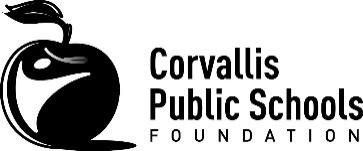 The Dennis Staats Scholarship for the Arts, established in 2021, is for students graduating from Corvallis High School with plans to pursue a degree in the fine or performing arts. Dennis taught Art at Corvallis High School from 1973 through 2011. In addition to teaching jewelry, he was instrumental in developing and expanding the CHS ceramics program and the school’s unrivaled ceramics studio. Dennis was an outstanding mentor to generations of students who valued his patience and kindness as well as his technical skills. He was an exceptional ceramic artist and is remembered as a wonderful friend and colleague.The scholarship is a nonrenewable $1000 award given by the family and friends of Dennis Staats through the Corvallis Public Schools Foundation. The funds may be used for tuition, fees, books, supplies, and other related expenses and are made payable to the student’s selected institution of higher learning for the student’s benefit. Qualifications: This scholarship is awarded to one graduating high school senior from Corvallis High School. Applicant must have plans to enroll in an accredited college or university and major or minor in some aspect of the fine or performing arts. Application requirements:  Cover sheet – Complete the cover sheet with your name, address, telephone number, e-mail, and the college or university that you plan to attend.Personal Essay - Please share your background, interests and goals and how this scholarship would help in your educational pursuits.Letter of Recommendation – Include a letter from a principal, school counselor, or teacher that speaks to the candidate’s talents and potential for future success in the arts. Letters from other school staff or community members will be accepted.Transcript (Official or Unofficial)Deadline to apply is April 15th.  Application should be emailed to admin@cpsfoundation.org or mailed to the Corvallis Public Schools Foundation, 1555 SW 35th Street, Corvallis, OR 97333.Note:  If you are selected to receive this scholarship, the Corvallis Public Schools Foundation will contact you with instructions for obtaining proof of university enrollment. Completed applications must be received no later than April 15th.Scholarship application cover sheetDate: ________Scholarship that you are applying for: Dennis Staats Scholarship for the ArtsCollege/University you plan to attend: _____________________Your legal name: _____________________________________________________ High school you currently attend: ___Corvallis High School_____________________________Preferred contact:		e-mail		mail		phoneHome address: 	__________________________________________________E-mail: _______________________________________________Daytime phone: __________________________________Please complete and return with other required materials to Corvallis Public Schools Foundation at the address below.